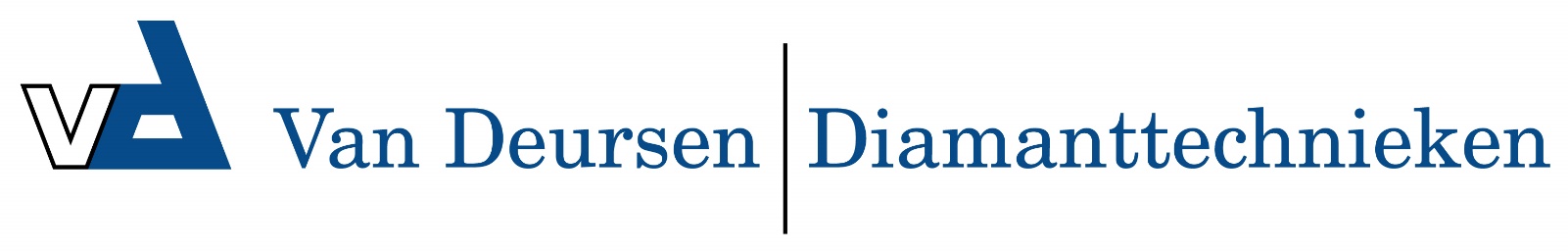 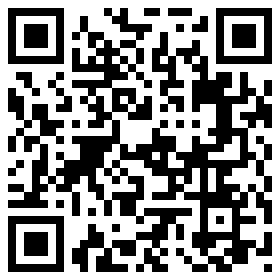 Buebull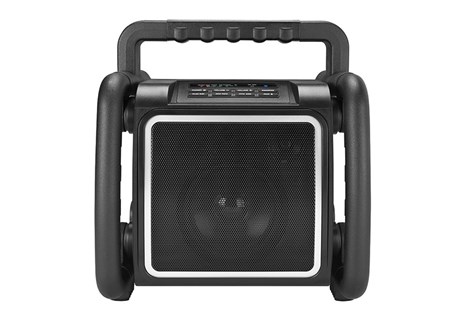 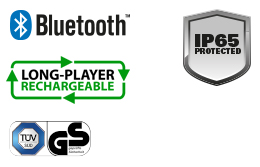 MEDIABluetooth 4.1 ontvanger voor muziek streamingAux ingang voor externe MP3 spelerAUDIOHigh power 2-weg speakersysteem 25 Watt5 inch woofer en 1 inch tweeter5 Equalizer instellingenVOEDING/STROOMNetstroom (230V)Ingebouwde "Long-Player" Lithium-Polymeer accu (3 cellen van elk 4000 mAh)OPLADENOplaadbaar met ingebouwde "Long-Player" Lithium-Polymeer accuSpeelt ongeveer 24 tot 30 uur op één laadbeurt (op gemiddeld volume, bij kamertemperatuur en afhankelijk van muziektype)Laadt de accu bij tijdens het spelenEXTRA FUNCTIESUSB stroomuitgang 5V-1A (voor het laden van een mobiele telefoon of tablet)UITRUSTINGABS kunststof slagvaste behuizingMetalen speaker grillRubberen bedieningsknoppen8 info LEDs voor weergave van de accu-status, acculaadcyclus, equalizerstand en actieve Bluetooth verbindingNeopreen-rubberen stroomkabel 3 meter met IP44 stekkerStekkerhouder achter op de werkspeakerKabel-opbergmogelijkheid achter op de werkspeakerKantelstand om het geluid omhoog te richten vanaf vloer of werktafelAFMETING/GEWICHT/KLEURGewicht 4,5 kgBxHxD 28 x 31 x 26 cmKleur: zwartCLASSIFICATIESSchokbestendigRegen-, vuil, en stofbestendig (IP65 norm)TüV/GS gecertificeerd